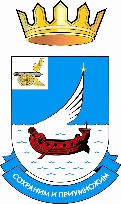 ФИНАНСОВОЕ УПРАВЛЕНИЕ АДМИНИСТРАЦИИМУНИЦИПАЛЬНОГО ОБРАЗОВАНИЯ  «ГАГАРИНСКИЙ РАЙОН»СМОЛЕНСКОЙ ОБЛАСТИП Р И К А З  № 12от 31 января 2023 года О признании утративших силу приказов Финансового управления Администрации муниципального образования «Гагаринский район» Смоленской областиВ целях приведения нормативных правовых актов Финансового управления Администрации муниципального образования «Гагаринский район» Смоленской области в соответствие с законодательством Российской ФедерацииПРИКАЗЫВАЮ:Считать утратившим силу приказы Финансового управления Администрации муниципального образования «Гагаринский район» Смоленской области:- от 20.12.2022 № 69 «О внесении изменений в приказ Финансового управления Администрации муниципального образования «Гагаринский район» Смоленской области от 15 ноября 2021 № 96 «Об утверждении Порядка применения бюджетной классификации Российской Федерации в части, относящейся к бюджету муниципального образования «Гагаринский район» Смоленской области на 2022 год и на плановый период 2023 и 2024 годов»;- 20.12.2022 № 70 «О внесении изменений в приказ Финансового управления Администрации муниципального образования «Гагаринский район» Смоленской области от 15 ноября 2021 № 97 «Об организации работы по вопросам детализации порядка применения бюджетной классификации Российской Федерации в части, относящейся к бюджету муниципального образования «Гагаринский район» Смоленской области на 2022 год и на плановый период 2023 и 2024 годов»;- от 20.12.2022 №71 «О внесении изменений в приказ Финансового управления Администрации муниципального образования «Гагаринский район» Смоленской области от 15 ноября 2021 № 94 «Об утверждении Порядка применения бюджетной классификации Российской Федерации в части, относящейся к бюджету Гагаринского городского поселения Гагаринского района Смоленской области на 2022 год и на плановый период 2023 и 2024 годов»;- от 20.12.2022 №72 «О внесении изменений в приказ Финансового управления Администрации муниципального образования «Гагаринский район» Смоленской области от 15 ноября 2021 № 95 «Об организации работы по вопросам детализации порядка применения бюджетной классификации Российской Федерации в части, относящейся к бюджету Гагаринского городского поселения Гагаринского района Смоленской области на 2022 год и на плановый период 2023 и 2024 годов».Заместитель Главы муниципального образования –начальник Финансового управления                                               Т.В. Кудрина